Friday 16th  October 2020Book Talk- Enable Blackbeard’s Ship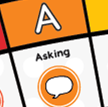 Name three jobs pirates did on their ships?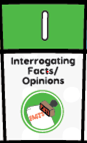 What did the pirates find in their food?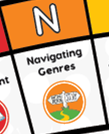 How do you use a contents page?